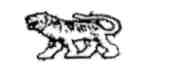 АДМИНИСТРАЦИЯ ГРИГОРЬЕВСКОГО СЕЛЬСКОГО ПОСЕЛЕНИЯМИХАЙЛОВСКИЙ МУНИЦИПАЛЬНЫЙ РАЙОНПРИМОРСКИЙ КРАЙП О С Т А Н О В Л Е Н И Е 02 октября 2023г.                         с. Григорьевка                                                           № 39ОБ УТВЕРЖДЕНИИ ПОЛОЖЕНИЯ О ПОРЯДКЕ ОФОРМЛЕНИЯ ПРАВА МУНИЦИПАЛЬНОЙ СОБСТВЕННОСТИ НА ВЫМОРОЧНОЕ ИМУЩЕСТВОВ соответствии с Гражданским кодексом Российской Федерации, Жилищным кодексом Российской Федерации, Федеральным законом от 06.10.2003 N 131-ФЗ « Об общих принципах местного самоуправления в Российской Федерации“, Федеральным законом от 13.07.2015 N 218-ФЗ ”О государственной регистрации недвижимости”, приказом Минэкономразвития России от 10.12.2015 N 931 ”06 установлении порядка принятия на учет бесхозяйных недвижимых вещей”, приказом Минэкономразвития РФ от 30.08.2011 N 424 ”06 утверждении Порядка ведения органами местного самоуправления реестров муниципального имущества“, Уставом Григорьевского сельского поселения, администрация Григорьевского сельского поселения ПОСТАНОВЛЯЕТ:1.Утвердить Положение о порядке оформления права муниципальной собственности на выморочное имущество, (прилагается).        2. Опубликовать настоящее	постановление администрации        Григорьевского сельского поселения на официальном  сайте в сети Интернет.       3.Данное постановление вступает в силу со дня обнародования.        4.Контроль исполнения настоящего постановления оставляю за собой.Глава Григорьевского сельского поселения -Глава администрации поселения                                                А.С. Дрёмин                                                               УтвержденоПостановлением администрации Григорьевского сельского поселения		                                                                                                 от 02.10.2023 №38ПОЛОЖЕНИЕ О ПОРЯДКЕ ОФОРМЛЕНИЯ ПРАВА МУНИЦИПАЛЬНОЙ СОБСТВЕННОСТИ НА ВЫМОРОЧНОЕ ИМУЩЕСТВООсновные положенияНастоящее Положение разработано в целях упорядочения учета, сохранности, оценки и реализации выморочных земельных участков, а также расположенных на них зданий, сооружений, иных объектов недвижимого имущества (доли в них), переходящих в порядке наследования по закону в собственность Григорьевского сельского поселения, на основании статьи 1151 Гражданского кодекса Российской Федерации, Федерального закона от 06.10.2003 N 131-ФЗ ”0б общих принципах организации местного самоуправления в Российской Федерации” и в соответствии с Уставом Григорьевского сельского поселения Положение распространяется на находящиеся в пределах Григорьевского сельского поселения земельные участки, а также расположенные на них здания, сооружения, иные объекты недвижимого имущества (доли в них), переходящие по праву наследования в собственность Григорьевского сельского поселения (далее выморочное имущество).1.3К выморочному имуществу, переходящему по праву наследования в собственность Григорьевского сельского поселения по закону, относятся земельные участки, а также расположенные на них здания, сооружения, иные объекты недвижимого имущества (доли в них), принадлежащие гражданам на праве собственности и освобождающиеся после их смерти при отсутствии у умершего гражданина наследников по закону и по завещанию, либо никто из наследников не имеет права наследовать или все наследники отстранены от наследования, либо никто из наследников не принял наследства или все наследники отказались от наследства и при этом никто из них не указал, что отказывается в пользу другого наследника, либо все наследники лишены наследодателем наследства, а также если имущество завещано Григорьевскому сельскому поселению или передано в собственность Григорьевского сельского поселения по решению суда.При наследовании выморочного имущества отказ от наследства не допускается (статья 1157 ГК РФ).Порядок оформления документов на выморочное имущество, переходящее в порядке наследования в собственность Григорьевского сельского поселения2.1Специалист по имущественным отношениям (далее - Специалист) в случае поступления информации от организаций и (или) физических лиц о выявлении факта смерти гражданина, имевшего земельный участок, а также расположенные на нем здания, сооружения, иные объекты недвижимого имущества (доли в них) на праве собственности, находящиеся на территории Григорьевского сельского поселения, при отсутствии у умершего гражданина наследников в течение 30 рабочих дней готовит и направляет запросы в соответствующие органы и организации о выдаче следующих документов:свидетельства (справки) о смерти, выданного учреждениями ЗАГС;- правоустанавливающих и (или) правоподтверждающих документов о праве собственности умершего гражданина на земельный участок, а также расположенные на нем здания, сооружения, иные объекты недвижимого имущества (доли в них) в ФГУП ”Ростехинвентаризация - Федеральное БТИ”;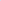 выписки из Единого государственного реестра недвижимости (далее Реестр), удостоверяющей внесение в Реестр записи о праве собственности умершего гражданина на земельный участок, а также расположенные на нем здания, сооружения, иные объекты недвижимого имущества (доли в них);кадастрового и технического паспорта на земельный участок, а также расположенные на нем здания, сооружения, иные объекты недвижимого имущества (доли в них);запроса нотариусу по месту нахождения земельного участка, а также расположенных на нем зданий, сооружений, иных объектов недвижимого имущества (долей в них) о наличии или отсутствии открытых наследственных дел.После поступления Специалисту указанных в подразделе 2.1 документов данные документы, а также справка о стоимости здания, сооружения, иного объекта недвижимого имущества, выданная организацией, осуществляющей техническую инвентаризацию недвижимого имущества, справка о кадастровой стоимости земельного участка или отчет о независимости оценке имущества направляются нотариусу по месту открытия наследства для оформления свидетельства о праве на наследство по истечении 6-месячного срока со дня смерти собственника земельного участка, а также расположенных на нем зданий, сооружений, иных объектов недвижимого имущества (долей в них), для оформления свидетельства о праве на наследство по закону.В случае отказа в выдаче свидетельства о праве на наследство Специалист готовит иск в суд о признании права муниципальной собственности Григорьевского сельского поселения на выморочное имущество.Специалист в течение 30 рабочих дней после поступления информации об отказе в предоставлении документов, указанных в подразделе 2.1, по причине их отсутствия готовит и направляет исковое заявлением в суд о признании на выморочное имущество права собственности Григорьевского сельского поселения.Специалист в течение 10 (десяти) календарных дней с даты получения свидетельства о праве Григорьевского сельского поселения на наследство или вступления в законную силу решения суда о признании права собственности Григорьевского сельского поселения на выморочное имущество:готовит проект постановления администрации о приеме в муниципальную собственность Григорьевского сельского поселения выморочного имущества;обращается в орган, осуществляющий государственную регистрацию прав на недвижимое имущество и сделок с ним, для регистрации права муниципальной собственности Григорьевского сельского поселения на выморочное имущество.                                З. Учет объектов выморочного имущества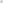 3.1. Сведения по земельным участкам, а также расположенным на них зданиям, сооружениям, иным объектам недвижимого имущества (долям в них), являющимся выморочными, право собственности, на которые зарегистрировано за Григорьевским сельским поселением, вносятся в состав казны поселения решением муниципального комитета Григорьевского сельского поселения.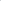 3.2, Свидетельство о государственной регистрации права собственности Григорьевского сельского поселения хранится в администрации. Администрация Григорьевского сельского  поселения принимает решение по дальнейшему распоряжению земельными участками, а также расположенными на них зданиями, сооружениями, иными объектами недвижимого имущества (долями в них) в соответствии с действующим законодательством.С целью освобождения земельного участка, а также расположенного на нем здания, сооружения, иных объектов недвижимого имущества (доли в них) от вещей и последующего ремонта администрация Григорьевского сельского поселения по месту нахождения выморочного имущества создает комиссию для описи имущества, находящегося в нежилом помещении, после чего принимает решение об утилизации или передаче на хранение вещей.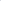 Все, что не урегулировано настоящим Положением, регулируется действующим законодательством Российской Федерации.